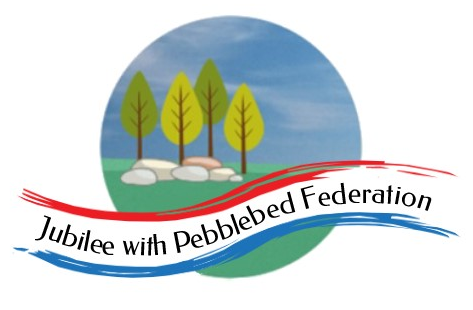 Farway C of E Primary School - Class 1 – week beginning 14th December  Farway C of E Primary School - Class 1 – week beginning 14th December  Farway C of E Primary School - Class 1 – week beginning 14th December  Farway C of E Primary School - Class 1 – week beginning 14th December  Farway C of E Primary School - Class 1 – week beginning 14th December  Lesson 1Lesson 2Break timeLesson 3Lesson 4Monday Please read for at least 10 minutes every day with an adult or a sibling.Phonics – this week we will be revisiting the high frequency words we have learnt this half termhttps://www.activelearnprimary.co.uk/planning#bugclub_phonics Reception – Phase 3, unit 7, phoneme ‘qu’, written as ‘qu’.Year 1 and Year 2 – Phase 5, Unit 18 – Language session, ‘thought / though’Religious Educationhttps://classroom.thenational.academy/lessons/how-can-christians-show-their-identity-60t36c Have a mind break (20 mins) - get a drink and run around the garden or do something you enjoy.For ideas visit https://app.gonoodle.com/activities/cookie-boogie?sp=discover&sn=11/23/20-3DA-FP-Friendsgiving&st=three%20described%20activities%20modules&sid=1865&x=1&y=1&mft=visual%20row MathsReception –https://whiterosemaths.com/homelearning/early-years/activity-week/ - session 1Year 1 https://whiterosemaths.com/homelearning/year-1/week-10-geometry-shape/  Year 2https://whiterosemaths.com/homelearning/year-2/week-10-measurement-money/  ScienceOver the last few weeks, you have been exploring different materials and what makes a material waterproof. This week have a go at building Jesus a waterproof stable. If you need to, please recap what materials are waterproof: https://classroom.thenational.academy/lessons/which-materials-are-waterproof-cmrpad Please send photographs of your ‘waterproof stable’ to Mrs Jackson admin@farway.devon.sch.uk Challenge: build two stables using a different waterproof material for each stable. Which material is most waterproof? How can you test this?TuesdayPlease read for at least 10 minutes every day with an adult or a sibling.Phonicshttps://www.activelearnprimary.co.uk/planning#bugclub_phonicsReception – Phase 3, unit 7, language session Year 1 and Year 2 – phase 5, unit 19, language session, ‘worked’, ‘laughed’, ‘because’LiteracyReception https://www.youtube.com/watch?v=3MTKWnxzqvM – watch the link above, of the story called ‘Flotsam’, by David Wiesner.Have a look at the pictures. What do you think the story is about?Have a go at using your phonics knowledge to write down some of the things you can see in the picture. Year 1 and 2 –https://www.youtube.com/watch?v=3MTKWnxzqvM – watch the link above, of the story ‘Flotsam’, by David Wiesner, being read.Have a look at the pictures. What do you think the story is about?Choose one of the interesting photographs from the book and try writing a story about what you think is happening. Focus on the 5W’s for inspiration. Have a mind break (20 mins) - get a drink and run around the garden or do something you enjoy.For ideas visit:https://app.gonoodle.com/discover MathsReception – https://whiterosemaths.com/homelearning/early-years/activity-week/  Year 1 https://whiterosemaths.com/homelearning/year-1/week-10-geometry-shape/ Year 2 https://whiterosemaths.com/homelearning/year-2/week-10-measurement-money/ PSHEhttps://classroom.thenational.academy/lessons/make-kindness-count-6ct3ge WednesdayPlease read for at least 10 minutes every day with an adult or a sibling.Phonicshttps://www.activelearnprimary.co.uk/planning#bugclub_phonics Reception – Phase 3, unit 8, phoneme ‘ch’, written as ‘ch’. Year 1 and Year 2 – phase 5, unit 20, language session, ‘Thursday’, ‘Thirteen’, ‘Saturday’, ‘thirty’.LiteracyReception, Year 1 and 2 https://www.youtube.com/watch?v=kKTvQF5qucQ – explore the word of the day ‘Flotsam’. What does the word mean? Think about all the items that you have seen washed up on the shore?Write a list of as many ‘flotsam’ ideas that you can think of. Maybe you can draw some examples or watch the clip from yesterday, again to help you. Have fun brain storming!Challenge: Year 1 & 2Explore the difference between flotsam and jetsam.https://oceanservice.noaa.gov/facts/flotsam-jetsam.html#:~:text=Flotsam%20is%20defined%20as%20debris,to%20lighten%20the%20ship's%20load. Have a mind break (20 mins) - get a drink and run around the garden or do something you enjoy.For ideas visit: https://app.gonoodle.com/discover MathsReception – https://whiterosemaths.com/homelearning/early-years/activity-week/  Year 1https://whiterosemaths.com/homelearning/year-1/week-10-geometry-shape/ Year 2 https://whiterosemaths.com/homelearning/year-2/week-10-measurement-money/ Art/Crafthttps://www.goodhousekeeping.com/holidays/christmas-ideas/g34112389/christmas-crafts-for-kids/?slide=5 – have a go at making something decorative for your home.ThursdayPlease read for at least 10 minutes every day with an adult or a sibling.Phonicshttps://www.activelearnprimary.co.uk/planning#bugclub_phonicsReception – Phase 3, unit 8, phoneme ‘sh’, written as ‘sh’. Year 1 and Year 2 – phase 5, unit 21, language session, ‘different’, ‘any’, ‘many’. LiteracyYear 1 and 2 –https://www.bbc.co.uk/bitesize/topics/zkxp2v4/articles/zksbf82 Have a go at writing an acrostic poem about FLOTSAM. Remember the content of your poem needs to be about Flotsam – so use your brain storming ideas from yesterday.Have a mind break (20 mins) - get a drink and run around the garden or do something you enjoy.https://app.gonoodle.com/discover Maths Reception – https://whiterosemaths.com/homelearning/early-years/activity-week/ Year 1 https://whiterosemaths.com/homelearning/year-1/week-10-geometry-shape/ Year 2 https://whiterosemaths.com/homelearning/year-2/week-10-measurement-money/ Geographyhttps://classroom.thenational.academy/lessons/campaigning-to-protect-the-oceans-ccrk6e Link to R.E – Creation and Literacy (Flotsam / Jetsam)FridayPlease read for at least 10 minutes every day with an adult or a sibling.Phonicshttps://www.activelearnprimary.co.uk/planning#bugclub_phonicsReception – Phase 3, unit 8, phoneme ‘th’, written as ‘th’.Year 1 and Year 2 – phase 5, unit 22, language session, ‘eyes’ and ‘friends’.LiteracyReception, Year 1 & Year 2 – Choose a subject that you have learnt about this term. For example: coastlines, Captain Cook, earth worms.Make some notes on this topic, that you can remember and that you found interesting. Then, write a few sentences about it, using technical vocabulary where you can. When finished, please send your writing to Mrs Jackson at: admin@farway.devon.sch.uk Have a mind break (20 mins) - get a drink and run around the garden or do something you enjoy.https://app.gonoodle.com/discover MathsReception – https://whiterosemaths.com/homelearning/early-years/activity-week/  Year 1 https://whiterosemaths.com/homelearning/year-1/week-10-geometry-shape/  Year 2 https://whiterosemaths.com/homelearning/year-2/week-10-measurement-money/ P.Ehttps://www.bbc.co.uk/bitesize/subjects/z2hs34j -choose a lesson of your choice. 